Всероссийское военно-патриотическое общественное движение «Юнармия»Главная цель Юнармии – воспитание сильных, умных, здоровых молодых людей, любящих свою Родину и готовых ее защищать.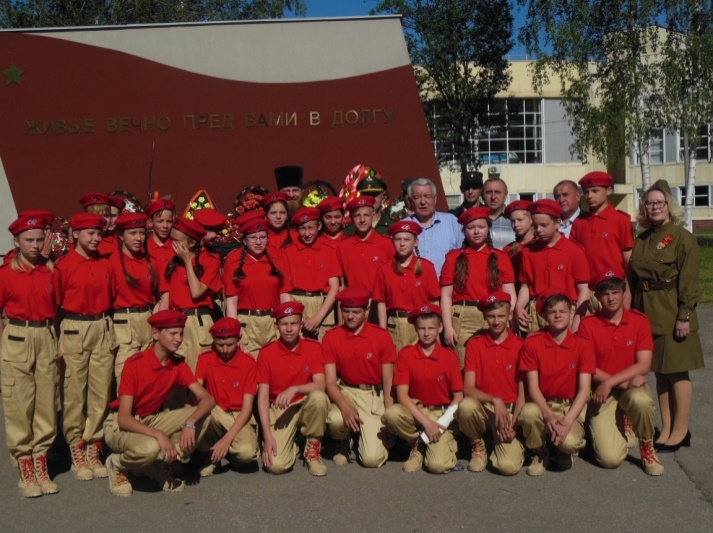 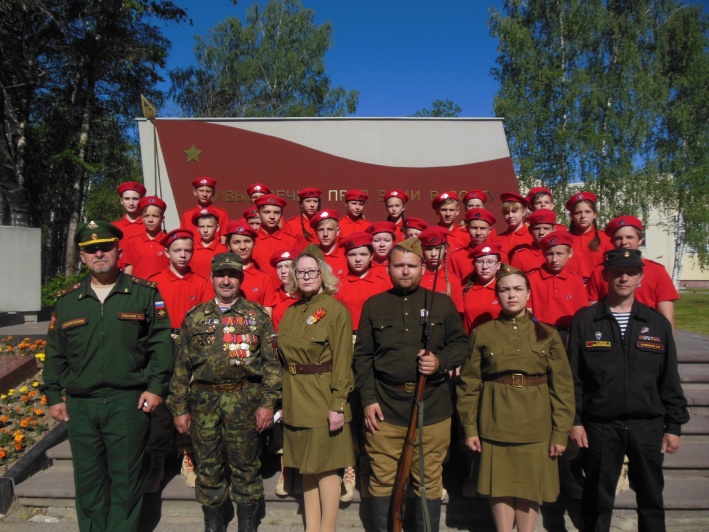 МУНИЦИПАЛЬНОЕ БЮДЖЕТНОЕ ОБЩЕОБРАЗОВАТЕЛЬНОЕ УЧРЕЖДЕНИЕ
«БЕРЕЗОВКАЯ ШКОЛА»»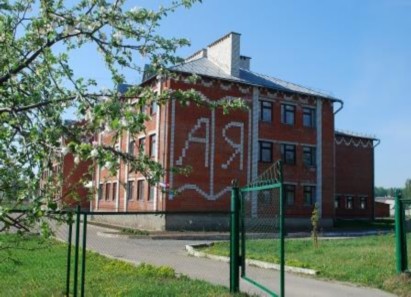 Тема семинара:Юнармия как одно из направлений патриотического воспитания школьников: организация, формы, перспективы.Дата проведения: 19.12.2018МУНИЦИПАЛЬНОЕ БЮДЖЕТНОЕ ОБЩЕОБРАЗОВАТЕЛЬНОЕ УЧРЕЖДЕНИЕ
«БЕРЕЗОВКАЯ ШКОЛА»»Тема семинара:Юнармия как одно из направлений патриотического воспитания школьников: организация, формы, перспективы.Дата проведения: 19.12.2018Юнармейский отряд «Наследники Победы»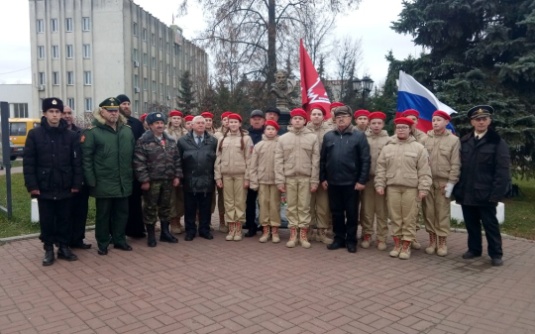 Наш девиз: «Мы наследник Победы, славу Родины храним!Не забудем наших дедов. И Россию сохраним!»Клятва юнармейца.Клянусь стремиться к победам в учебе и спорте, вести здоровый образ жизни, готовить себя к служению и созиданию на благо Отечества, чтить память героев, сражавшихся за свободу и независимость нашей Родины, быть патриотом и достойным гражданином России.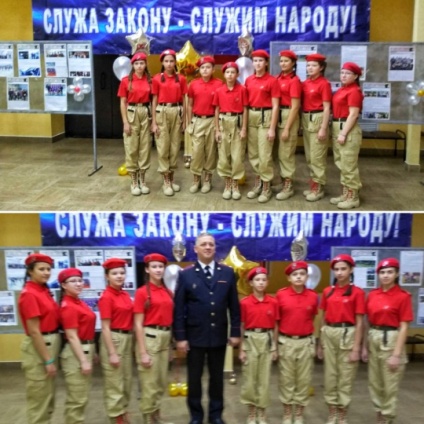 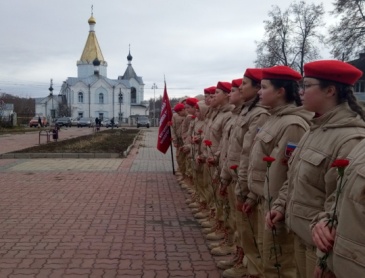 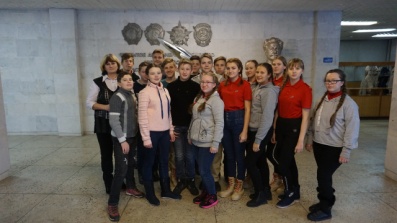 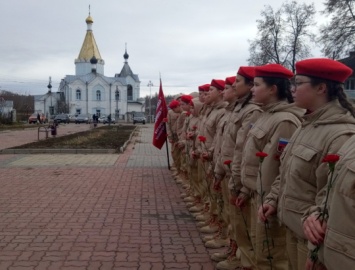 Программа семинара